Meeting of:	MEETING OF COMMON COUNCIL OF THE CITY OF STOUGHTONDate//Time:	Tuesday, October 13, 2020 @ 7:00 p.m. The GoToMeeting line will be open at 6:50 p.m. so everyone can get connected. No business will be conducted until 7:00 p.m.Location:	The meeting of the Common Council will be conducted virtually due to COVID-19. You can join the meeting from your computer tablet or smartphone: https://global.gotomeeting.com/join/608489133. You can also dial in using your phone:  +1 (571) 317-3116 . Access Code: 608-489-133. 
 .Members:	Mayor Tim Swadley, Sid Boersma, Phil Caravello, Ozzie Doom, Ben Heili, Regina Hirsch, Fred Hundt, Greg Jenson, Jean Ligocki, Tom Majewski, Lisa Reeves, and Brett Schumacher ATTENTION COUNCIL MEMBERS: TWO-THIRDS OF MEMBERS NEEDED FOR A QUORUM (EIGHT). The Council may only conduct business when a quorum is present. If you are unable to attend the meeting, please  notify the City Clerk’s office via telephone (608)873-6677 or via email hlicht@ci.stoughton.wi.us CALL TO ORDERRoll Call, Communications, and Presentations: Mayor Swadley called the meeting to order at 7:03 p.m. Heili stated that yesterday was Indigenous People’s Day. 

November 15 is White Cane Day. There was another request for alcohol service outside. The Council will meet for a special meeting to approve. Council Goals UpdateMinutes and Reports:CACP (9/1/20); Public Safety (8/26/20); Finance (9/8/20) Public Comment Period:If you would like to speak during public comment period, please fill out the form and submit it by 6:30 p.m. on October 13, 2020. http://speak.cityofstoughton.com. Consent AgendaSeptember 29, 2020 Council Minutes R-155-2020- Resolution Authorizing and directing the proper City official (s) to issue Operator Licenses Motion by Jenson, second by Boersma to approve the consent agenda. Motion carried 11-0.OLD BUSINESSO-19-2020- An ordinance amending the zoning classification at 1114 and 1115 Abel Court in the City of Stoughton, WIMotion by Caravello, second by Majewski to approve O-19-2020 An ordinance amending the zoning classification at 1114 and 1115 Abel Court in the City of Stoughton, WI. Motion carried 11-0. O-20-2020-Amending Zoning Code Sections 78-707 and 78-704 of the Stoughton Municipal Code Motion by Caravello, second by Majewski to approve O-20-2020 Amending Zoning Code Sections 78-707 and 78-704 of the Stoughton Municipal Code. Motion carried 11-0.NEW BUSINESSAldermanic District 1 Appointment: Interviews, appointment, administration of oath and seating of new alderperson The council nominates Joyce & Rachel. Roll call vote: Boersma—Tikalsy, Caravello—Tikalsy, Doom-Venegas, Heili—Tikalsky, Hirsch—Venegas, Hundt—Tikalsy, Jenson—Venegas, Ligocki—Tikalsy, Majewski—Venegas, Reeves—Tikalsy, Schumacher—Tikalsy. Tikalsky won on a vote of 7-4. R-156-2020- Authorizing and directing the proper City official(s) to enter into a Purchase Agreement and Easement for 154 W. Main Street Motion by Schumacher, second by Jenson to approve R-156-2020 Authorizing and directing the proper City official(s) to enter into a Purchase Agreement and Easement for 154 W. Main Street. Motion carried 11-0.R- 157-2020-Approving an Operator License for Robert Cupery Motion by Jenson, second by Schumacher to approve R-157-2020 Approving an Operator License for Robert Cupery. Motion failed 0-11. O-21-2020- Amending Chapter 70-183 of the City of Stoughton Municipal Code; relating to No Parking 7:00 a.m. to 4:00 p.m. on School Days on the north side of the 1900 Block of Jackson Street Jenson read O-21-2020 Amending Chapter 70-183 of the City of Stoughton Municipal Code; relating to No Parking 7:00 a.m. to 4:00 p.m. on School Days on the north side of the 1900 Block of Jackson Street Motion by Boersma, second by Reeves to waive the rules to approve the ordinance after the first reading. Motion carried 11-0.  
Motion by Jenson, second by Boersma to approve R-21-2020 Amending Chapter 70-183 of the City of Stoughton Municipal Code; relating to No Parking 7:00 a.m. to 4:00 p.m. on School Days on the north side of the 1900 Block of Jackson Street. Motion carried 11-0.ADJOURNMENT Motion by Boersma, second by Rachel to adjourn at 8:08 p.m. Motion carried 11-0. 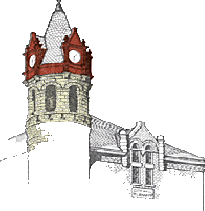 OFFICIAL NOTICE AND AGENDANotice is hereby given that Common Council of the City of Stoughton, Wisconsin, will hold a regular or special meeting as indicated on the date and at the time and location given below.